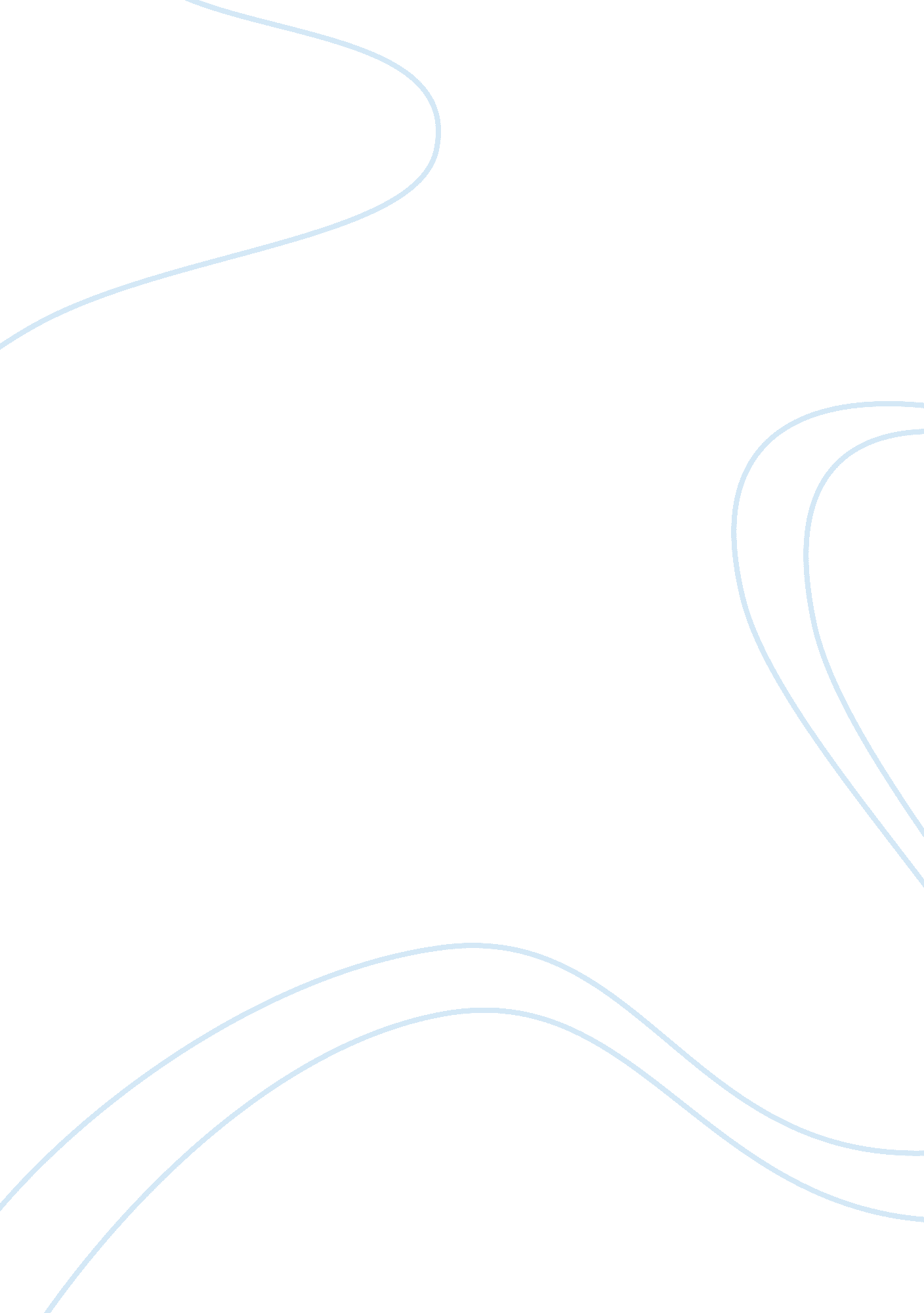 Case study 1: the honda effect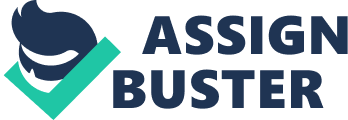 Contents Question: Are British supermarkets more profitable than their European and US opposite numbers? What cardinal lessons may be learned from any comparing of these two rather different histories of the same strategic determination? Strategic determination Chosen option that affects cardinal factors which determine the success of an organisation ‘ s scheme. In comparing, a tactical determination affects the daily execution of stairss required to make the ends of a scheme.[ 1 ] From these two histories there are cardinal lessons which can be learnt every bit far as strategic determination is concerned. Strategy flexibleness. Since scheme is non written on rocks, sometimes it has to undergo some alterations so as to be able to fit with the existent market environment at peculiar entry minute. Sometimes one scheme merely fails unless a combination of both i. e. emergent scheme every bit good as deliberate scheme.[ 2 ] Ability to turn-on client trueness and tastes toward a merchandise whose image is wholly spoiled. While most motorcyclists were no uncertainty nice people, groups of bullies who went around on bikes and called themselves by such names as ‘ Hells Angels ‘ , ‘ Satan ‘ s Slaves ‘ , gave motorbiking a bad image. Some stairss Hondas took were re-designing of their merchandise to fit with the market needs i. e. from larger machines to smaller lightweight bikes. The inevitableness of proper and efficient market scanning. It ‘ s possible to come in the market with a really incorrect scheme due to many grounds including failure to efficaciously scan the market needs. At start Hondas failed to cognize what US market needed and unluckily they brought a incorrect merchandise of bigger machines while Americans needed smaller 1s. Troubles in the first entry to the market are non the terminal of concern. Difficulties can be used as important mirrors for re-defining the scheme to a successful one. Mentions: CASE STUDY 2: LAURA ASHLEY Question 1: Map Laura Ashley ‘ s stakeholders utilizing a power/interest matrix. Stakeholders are those persons or groups who depend on the administration to carry through their ain ends and on whom, in bend, the administration depends.[ 3 ]( Johnson et al, pp. 132 ) Laura Ashley power-interest matrix is as follows: Low POWER HIGH LOW INTERST HIGH Harmless stakeholders: THE 11 CEO ‘ s, Media Group Business Analysts Laura Ashley Customers Chief executive of Pearson Laura Ashley and the hubby Bernard Ann Iverson a new Chief executive officer in 1995 Richard Pennycook a new FD in 1997 Stockholders like Malayan United Industries ( MUI ) Low INTEREST LOW POWER: This is a harmless stakeholder group which requires less attending. This group is represented by the retired CEOs e. g. The 11 CEOs over the last 14 old ages. ‘ I ‘ d truly instead focal point on driving the concern forward ‘ , he says. Low INTEREST HIGH POWER: This group is non ever bad but needs to be watched because when non satisfied it turns out to be harmful to the concern. Laura Ashley ‘ s Customers ; Customers have really high power to the concern because without clients there is no concern at all. High Interest Low Power: This group is important to the concern because it contains stakeholders with involvement with what is done by the concern including core clients of the concern merchandises and/or services. This group is represented by Media groups: likes to cognize about the operations but has got less power. Business Analysts: likes to acquire information for analysis although they have less power. High Interest HIGH POWER: Here you can happen all cardinal concern stakeholders whose outlooks and involvements are ever in the higher side. This group is represented by Chief executive of Pearson Laura Ashley and the hubby Bernard Ann Iverson a new Chief executive officer in 1995 Richard Pennycook a new FD in 1997 Stockholders like Malayan United Industries ( MUI ) & A ; its president Dr Khoo Kay Peng, David Cook, Laura ‘ s Finance manager CASE STUDY 3: THE BALANCED SCORE CARD QESTION 1: Why do you believe organisations frequently find the Balanced Scorecard hard to implement in pattern? Definition: The balanced scorecard is a strategic planning and direction system that is used extensively in concern and industry, authorities, and non-profit-making organisations worldwide to aline concern activities to the vision and scheme of the organisation.[ 4 ] Among assorted methods for mensurating concern public presentation, scorecard seems to be superior due to its advantages over other traditional fiscal methods. Balanced Scorecard incorporates future variables every bit good as multiple steps of public presentation compared to other methods. There are about four positions under this method which are fiscal position, Customer Perspective, Internal position and invention & A ; Learning position. The following are grounds for organisations ‘ troubles toward execution of a balanced mark card ; The chief job confronting organisations on implementing a balanced scorecard is the architecture and premises applied particularly on choosing appropriate steps and figure of steps to integrate toward bettering corporate public presentation as can be seen in the Shell crisis refering exaggeration of its oil militias. Research from the Hackett Group shows a really little per centum of companies with mature and good mix of fiscal and operational prosodies in their scorecards. There are procedures in puting and implementing the scorecards known as interpreting the vision, communicating and linkage, puting marks through planning and eventually acquiring the feedback. Failing to follow this procedure organisation faces the trouble of neglecting to interpret the strategic aims to suit with measurings incorporated in the balanced scorecard which causes confusion than functioning the intent. The persuasion I would utilize to convert the organisation to follow balanced scorecard is to speak about its advantages over other methods which are as follows: Multiple steps of public presentation: incorporates a scope of variables that measure public presentation against a multiple set of ends. Forward Looking: incorporates variables that are indexs of future public presentation including profitableness. Mentions: CASE STUDY 4-FIAT Question: Post at least 4 factors, ie a ‘ Strength ‘ , a ‘ Weakness ‘ , an ‘ Opportunity ‘ and a ‘ Threat ‘ , from one or both of your SWOT ‘ s ( 2004 or 2008 ) . Briefly explicate your analysis. SWOT analysis is a strategic planning method used to measure the Strengths, Weaknesses, Opportunities, and Threats involved in a undertaking or in a concern venture. It involves stipulating the aim of the concern venture or undertaking and placing the internal and external factors that are favourable and unfavourable to accomplish that aim.[ 5 ] The followers is the analysis utilizing SWOT tool of a FIAT Company demoing its different mileposts in concern within two periods of 2004 and 2008. Swot 2004 2008 Strength Strong direction squad, e. g. CEO Mr. Marchione. Young and energetic forces with strong experience. “ The childs are genuinely devoted to the cause. They are the bosom of the success ” . Having autos with comparatively lower mean emanations Merchandise invention Fiat is the market leader in Brazilian market. Failing Unappealing theoretical accounts or Odd autos which Mr. Marchione refers it as an haughtiness of thought. Limited resources. Licensing invention to other makers. A truck-making joint venture between Iveco and SAIC in China, it is weak in China, India and Russia. Opportunity New merchandises -Alfa ‘ s immediate hereafter i. e. the new MiTo, which is based on the Punto and has been designed to fit the driving kineticss of BMW ‘ s Mini, and the 149, replacement to the compact 147 hatchback. Divorce from a 5-years GM partnership and going an independent participant. Partnership with other strong makers like TATA and SAIC. Menace Immergence of new Innovative trade names in the auto market by new challengers. Its five-year partnership with GM. It had non worked, for several grounds. Sharing platforms, engines and buying had non produced the expected economic systems of graduated table and Fiat ‘ s ability to move independently. When new European Union regulations on carbon-dioxide emanations come into force At the clip when Marchione chipped in Fiat witnessed a clear hereafter as can be shown through re-shuffle of really old work force. CASE STUDY 6: THE NOVOTEL VALUE CHAIN Question 1: What are Novotel ‘ s competitory advantages? competitory advantage is an advantage over rivals gained by offering consumers greater value, either by agencies of lower monetary values or by supplying greater benefits and service that justifies higher monetary values.[ 6 ] Novotel Competitive advantages: Multi skilling: Multi-skilling is to develop staff as a squad able to execute undertakings and work every bit needed in a flexible mode, this would hold many advantages for hotel direction, particularly in smoothing the demand for certain types of staff at extremum constriction periods of the twenty-four hours or eventide. Standardized degrees of its services: A system to supervise standard processs was introduced in 1987 which became known as the ’95 Bolts ‘ . This system was intended to be a templet for larning whose criterions was carried out by an internal squad of inspectors who visited each hotel about twice each twelvemonth. They worked as ‘ mystery shoppers ‘ in that they made reserves, arrived, stayed and departed unnoticed. Sophisticated selling and distribution systems: Novotel operates within both the person and corporate concern and leisure markets. Novotel normally have particular publicities and advertisement subjects done in different locations and in different states with trim publicities to local vacations and life styles. Partnership plans: Novotel linked plans beef uping relationship selling ; particularly the provider partnership programmes, linked with buying and acquisition efficiencies presenting both graduated table and range economic systems. Staff exchanges: There was Exchange between states, locations and type of client mix which contributed to multi-culture is indispensable to acquiring clients. The exchange provides agencies for staff motive particularly in the industry whose labour turnover is critical. Mentions: CASE STUDY 8: THE VIRGIN GROUP Question 3: Does the Virgin Group, as a corporate parent, add value to its concerns? If so how? Corporate parent: Is a concern which owns and controls the operations of other concerns by either possessing straight-out ownership or commanding a bulk of the voting stock.[ 7 ] Virgin was founded in 1970 as a mail-order record concern and developed as a private company in music publication and retailing. However, by 2002, the group included over 200 concerns crossing three continents and including fiscal services, planes, trains, film and music shops. The group succeeded on adding values to its concerns regardless of decentalisation of determination devising. How does Virgin group add values to its concerns? Standards: The group had criterions which enabled the concerns to execute toward the same ends. There were public presentation reappraisals which made employees being held accountable for their public presentation every bit good as publicities from within. For illustration by utilizing stock options, fillips and net income sharing. Support services: This involves centralized support services. For illustration, supplying HRM, selling, fiscal, etc support services and human resource direction systems were in topographic point to maintain people committed. Corporate development: Branson adopted his ain personal manner of direction within units, hiking himself on efficaciously adding value to clients through employee engagement and taking their thoughts. Pull offing linkages: In the early 1970s Branson spent his good clip beging financess for the company to go dissolver. Mentions: CASE STUDY 11: RESTRUCTURING SONY Question 1: How many times did Sony restructure itself during the period covered by the instance survey? Restructuring is the corporate direction term for the act of reorganising the legal, ownership, operational, or other constructions of a company for the intent of doing it more profitable, or better organized for its present demands.[ 8 ] Introduction: On 7 May 1946, Masaru Ibuka and Akio Morita ( 4 ) co-founded a company called Tokyo Tsushin Kogyo Kabushiki Kaisha ( Tokyo Telecommunications Engineering Corporation ) with an initial capital of A? 190, OOOin the metropolis of Nagoya, Japan. By the sixtiess, the company had established itself in Japan and changed its name to Sony Corporation. In its mileposts Sony underwent several concern reconstituting taking at bettering the company ‘ s focal point on high possible merchandises and hastening the determination doing procedure to do the company more antiphonal to altering market conditions. Restructuring of electronics concern ( 1994 ) : In this new construction, the regrouping of electronic concerns were adopted acquiring into eight divisional companies. These eight companies are the Consumer Audio & A ; Video Products Company, the Recording Media & A ; : Energy Company, the Broadcast Products Company, the Business & A ; Industrial Systems Company, the InfoCom Products Company, the Mobile Electronics Company, the Components Company, and the Semiconductor Company. Leadership by squad of executives: Here the new model required Sony to be led by a squad of executives at the top direction degree. The Ten-Company Structure ( 1996 ) : In January 1996, a new ten-company construction was announced, replacing the old eight-company construction whereby the old Consumer Audio & A ; Video ( A & A ; V ) company was split into three new companies – the Display Company, the Home AV Company and the Personal AV Company. The Unified-Dispersed Management Model: In April 1999 another alteration was announced taking at alterations in its organisational construction. The new model required the company to streamline its concern operations to be able to work the cyberspace engineering chances. Restructuring Attempts in 2001: Once more in March 2001 Sony provided proclamation about another unit of ammunition of organisational restructuring. This was about transforming itself into a Personal Broadband Network Solutions company by establishing a broad scope of broadband merchandises and services for its clients across the universe. Mentions: CASE STUDY 12: SAMSUNG ELECTRONICS Qustion 2: How important was Jong-Yong Yun ‘ s function in the alteration procedure? Change procedure It is an organisational procedure aimed at authorising employees to accept and encompass alterations in their current concern environment.[ 9 ] Introduction: Samsung is an Asiatic Electronic Company based in Suwon South Korea. The house has experienced stiff competition from challengers such as Sony, Nokia, and Motorola on the footing of its radical merchandises. Jong-Yong Yun ‘ s function in the alteration procedure: Reorientation: This helped the house to develop new capablenesss. He recruited new capable employees such as directors and applied scientists, many of whom had developed considerable experience in the United States. Retrenchment: There was a layoff of a figure of employees amounting 30, 000, stand foring good over a 3rd of its full work force. Decrease of figure of mills. Discarding a Failing Scheme: Although the house was doing net incomes, Yun was concerned about the future chances of a house that was trusting on a scheme of viing on monetary value with merchandises that were based. The success of this scheme was tied to the Samsung ‘ s ability to continually reconnoiter for locations that would let it to maintain its fabrication costs down. Developing a Premium Trade name: Having managed to cut down the losingss, Yun planned to switch Samsung off from its scheme of competition which based chiefly on the lower priced merchandises. Consequently, he began to force the house to develop its ain merchandises instead than to copy those that other houses had developed. Pushing for New Merchandises: Through its new merchandise development processes Yun struggled a batch to do it go on guaranting higher borders as compared to its challengers. Planing for the Digital Home: Yun ‘ s long term program is to guarantee Samsung ‘ s laterality in digital place engineerings. He believes that his house is in a better place to profit from the twenty-four hours when all place contraptions, from hand-held computing machines to intelligent iceboxs, will be linked to each other and adapt to the personal demands of consumers. Mentions: Case Study 10: Mantero Seta Spa: a scheme for China Question 1: Would you urge Mantero Seta Spa ‘ s entry into the Chinese market? Market growing An addition in the demand for a peculiar merchandise or service over clip. Market growing can be slow if consumers do non follow a high demand or rapid if consumers find the merchandise or service utile for the monetary value degree.[ 10 ] Yes I would urge Montero Seta Spa ‘ s entry into the Chinese market due to the undermentioned scenarios: Market Growth: Chinese market promises for the stable growing of the manner concern as you can see In the mid 2000s, stable economic growing had brought significant income to many groups of people, and with it a turning demand for the satisfaction of higher degree demands. Besides Upper-class and middle-class people became progressively interested in their societal life, and chose to pass money to better bask their trim clip. There was a immense potency to sell luxury goods to these groups: 2 per cent of the 1. 3 billion people populating in China. Identifiable retail Distribution: The authorities of China had adopted a series of policies to impel the retail industry through a procedure of cardinal transmutation. The move had sparked dramatic alterations in Chinese retailing, with market growing reshaping buying wonts. As a consequence in the mid 2000s there were many different types of retailing methods, based on different merchandises and market scheme. Geographic Differences: The grounds for the differences were assorted. In northern China consumers made picks based on seasonal factors. Valuess and beliefs of people in north China were based on their imperial history and societal traditions, with clear differentiations between different societal groups and categories. The differentiation was underlined in many ways, including vesture. Peoples in the North were cognizant of their visual aspect, and wanted others to recognize their wealth and ability. In the South the clime was temperate ; therefore consumers chose lighter, more comfy and lasting stuff for mundane wear. Marketing Communicationss: Communication processes in the manner concern focused on the trade name image and the values embodied in the merchandise, instead than on the merchandise itself. Procedures included exposure, shows, salesrooms, theoretical accounts, shows, pictures and sample aggregations. Mentions: CASE STUDY 5: THE PROFITABILITY OF UK RETAILERS Question: Are British supermarkets more profitable than their European and US opposite numbers? Profitableness is the ability to derive net income Net income is the positive addition from an investing or concern operation after deducting for all disbursals.[ 11 ] Profitability = TR-TC ( TR = Total Revenue, TC = Total cost ) Tax return on capital employed ( ROCE ) is the ratio that indicates the efficiency and profitableness of company capital investings.[ 12 ] British supermarkets are profitable compared to US and other European states because of the undermentioned grounds: – Cost of labour: Labor costs are lower in the UK due to take down societal cost borne by employers. This reduces operation cost and makes the British houses to be more profitable. Technology: British companies have a lead in using IT in their distributions ‘ systems with bringings in little figure of companies ‘ warehouses, the usage of engineering in distribution system cut down the cost of operation lending to higher net incomes. Buying power: The British supermarkets have high purchasing power and be given to be more centralising than some of the US and other European states. This help them in cut downing cost and besides the British house are more experient and adept in utilizing their purchasing power to negociate better footings or monetary value from their provider. Because they have dominated the market the British supermarkets impose the higher than a normal monetary value to consumers ( oligopoly power ) . Because the British supermarkets have high purchasing power and the usage of oligopoly make them more profitable compared to the US and other European opposite numbers. 